2022 Hall of Fame Nomination Form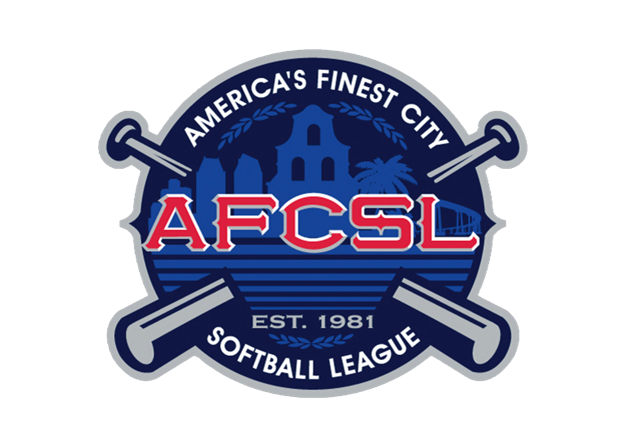 Name of Nominee:          (If the Nominee is living, please complete the appropriate information below)City:                 State:         Telephone Number:                 Years in AFCSL:                   Email:                                                  League Accomplishments:Other Qualifications:We encourage you to submit a photo with your nomination. This photo will become the property of the AFCSL Hall of Fame.Nomination Submitted by: Telephone Number: Email:  Please email completed form to: secretary@afcsl.org